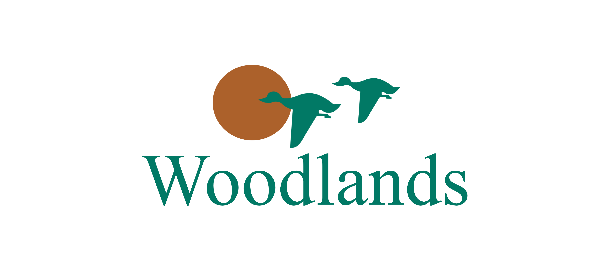 Cass County Community Mental Health Authority (d/b/a Woodlands Behavioral Healthcare Network)  PROVIDER CLAIM APPEAL REQUEST FORM* *See Retrospective Review Policy and form for Medical Necessity Appeals Please complete the form below with detailed information.  Include and attach ALL supporting documentation necessary to review the appeal request. No additional information will be accepted or considered after a decision has been made by Corporate Compliance Officer or CFO. Providers may Appeal adverse decisions where they are being held financially responsible for charges based on the following non-clinical related issues.  Some frequent examples include: Services denied due to contract/benefit plan limitation Reduction, suspension, or denial to provider payment Denied for delayed filing Denied for member ineligibility Denied for failure to provide Third Party Liability information Provider Name: ________________________________________________    Date: ________________ Consumer Name: _____________________________________ DOB: ____________IRIS #: __________ Contact Information:    ____________________________________________________________________________________ Complete all information below as it pertains to your request and attach a separate page if necessary: Why are you appealing to WBHN? ____________________________________________________ ________________________________________________________________________________ ________________________________________________________________________________ Date(s) of service:   _________________________________________________________ Date authorization requested:   _______________________________________________ Service Code/Modifier(s) requested:  __________________________________________ Number of units requested:   _________________________________________________ Time period in dispute:  _____________________________________________________ Were your claims filed within the contractual filing limit?     Yes / No  If no, why not? (Please write reason on separate page) Date of claim denial (if applicable):  __________________________________________________ What date did you realize there was an issue?  _________________________________________ This information submitted is true and accurate to the best of my ability and belief. _________________________________ 	________________ Signature 	Date Please send the completed form all with all supporting documentation in one of the following ways: Mail: Cass County Community Mental Health AuthorityAttn:  Chief Financial Officer, 960 M60 E, Cassopolis MI 49031 or Fax: 269-445-3216 Attn: John Ruddell CFOor Secured Email: johnr@woodlandsbhn.org  Subject Line should reference this is an Appeal Print Your Name and Title ___________________________________________________ Phone Number:  	 ___________________________________________________ Address to Send Decision To: ___________________________________________________ ___________________________________________________ 